Det finnshjälpmedel för fortsatt träning på egen hand, som också kan vara ett underlag för träning hos din sjukgymnast.Här kan du se ett exempel på tränings/aktivitetsdagbokFyll i dagboken varje dag, 7 dagar efter varandraFyll i vilken aktivitet du har gjort och hur lång tid i minuterTitta på ansträngningsskalan och fyll i den siffra som passar in bäst. Sträva efter nivå 12-13, dvs ”något ansträngande” (se kapitlet ”Fysisk ork”).Räkna ihop tiden som du sitter under en hel dag i timmar.Om du använder stegräknare, läs av den varje kväll och skriv upp i dagbokenDigitala stegräknare: Det finns stegräknarfunktioner i mobiltelefoner och i olika hälsoappar. Det finns idag ingen tydlig rekommendation om antal steg per dag för hälsoeffekter. Forskningsrön tyder dock på att målintervallet för fysisk aktivitet på måttlig intensitet om 150–300 minuter/veckan motsvarar 7000 – 10000 steg per dag.Här ser du ett annat exempel på dagbok för fysisk aktivitet – du kan ladda ner och skriva ut dagboken för fysisk aktivitet via denna länk! FaR-dagbok digital version.pdf | Vårdgivarguiden (vardgivarguiden.se)Textansvarig för denna sida: Constantina Lomi, Specialistsjukgymnast   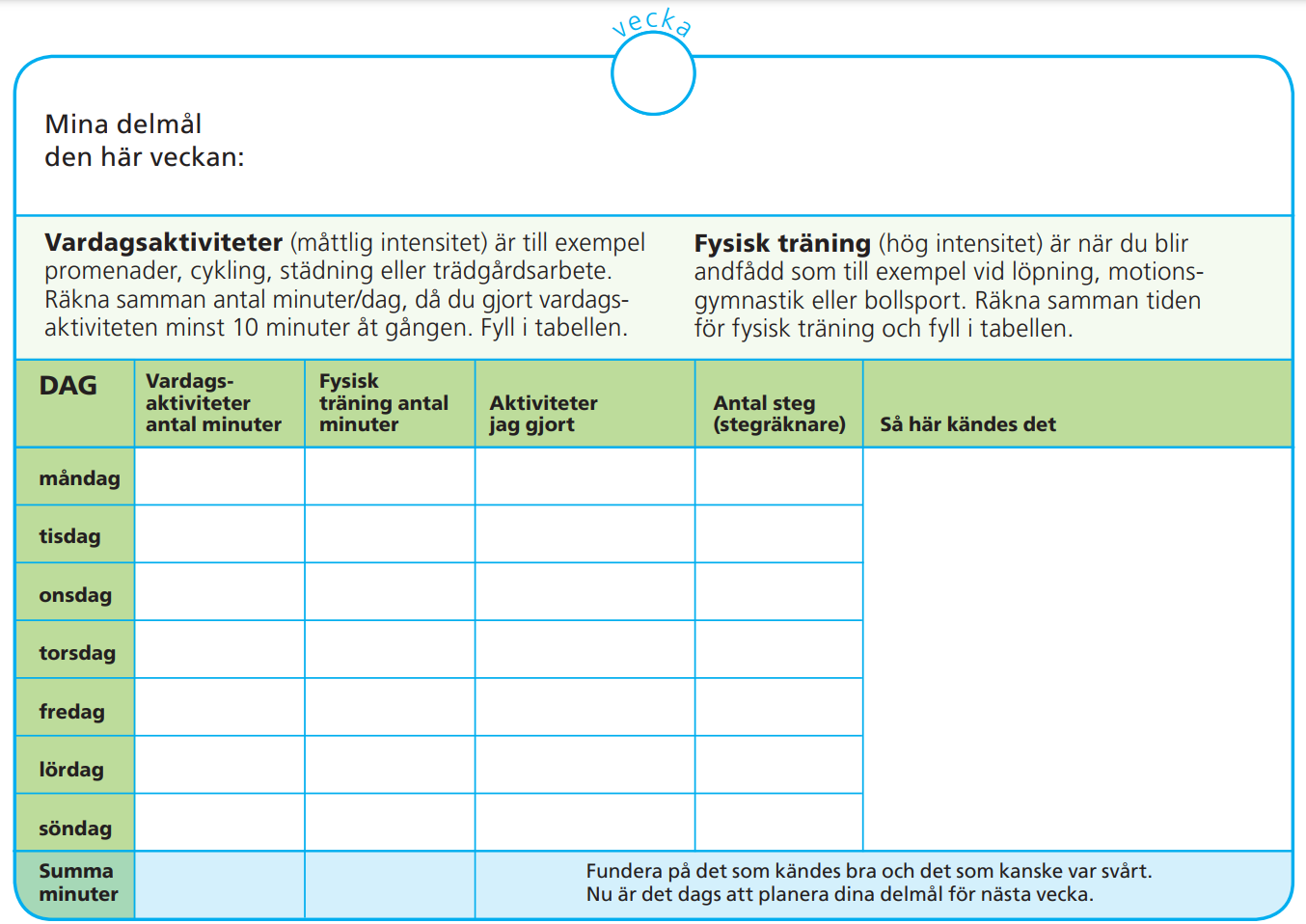 Textansvarig för denna sida: Constantina Lomi, Specialistsjukgymnast   DatumFysisk aktivitetMinuterAnsträngningSittande i timmarAntal steg